Конспект занятия по развитию речи с элементами РНК в средней группе«В гости к Самовару»Цель: Продолжать знакомить детей с бытом и предметами утвари русского народа, а также чайной посудой и ее назначением.Задачи:Образовательные: Познакомить детей с историей возникновения самовара, его внешним видом, назначением; расширить знания детей о традициях русского народа. Закрепить знание детей, что такое чайная  посуда. Обогащать словарный запас детей, учить четко проговаривать слова.Развивающие: Развивать умственное мышление и изобретательность,  продолжать развивать активный познавательный интерес детей к окружающему.Воспитательные: Воспитывать интерес к предметам окружающего мира, бережное отношение к предметам, а также воспитывать уважение к русской культуре и традициям;Словарная работа: Самовар.Оборудование: самовар, чашки, блюдца и сладости, деревянная посуда с росписью «хохлома», презентация «В гостях у самовара»; музыка для частушек на флешке, магнитофон, силуэты самоваров по количеству детей.Предварительная работа: чтение произведения К. Чуковского «Муха Цокотуха», ознакомление детей с видами посуды; рассматривание иллюстраций, чтение художественной литературы и заучивание стихотворений на тему посуда; подборка раскрасок на посудную тематику; выставка детских работ.Методы и приемы: наглядный (приём использования ТСО., приём показа предметов); словесный (рассказ, художественное слово).Материалы к образовательной деятельности: Мотивационный:Персонажи: Петушок (игрушка)Демонстрационный:Иллюстрации (картинки) с изображением посуды, самоваров; антураж русской избы (рушник, каравай, пряники, мёд, бублики, сушки, самовар, стол для чаепития, деревянная посуда с хохломской росписью) Раздаточный:Игра с изображением посуды на каждого ребенка.1.Вводная часть:-Здравствуйте, ребятишки гости дорогие! ПРОШУ в избу, проходите, присаживайтесь. Будьте как дома, угощенье откушайте, да речи послушайте.Дорогих гостей встречаемХлебом- солью привечаем.Воспитатель: Ребята, а по из вас любит принимать гостей?Дети: (ответы Детей)Воспитатель: Представьте себе, что мы с вами оказались в русской избе. А я хозяйка этого дома. И встречу я вас, так как в старину встречали гостей. В руках у меня хлеб да соль. Хлеб лежит на  полотенце, с вышивкой по краям.    Давно зародилась традиция встречать гостей хлебом - солью.-На столе в русском доме постоянно лежал хлеб, а рядом стояла солонка. Этим хозяева хотели показать свое гостеприимство. А также по русской традиции встречают гостей чаем. К нему подают варенье, мед, баранки, бублики, пряники, пироги. Издавна на Руси любили чай и умели его вкусно заваривать. А вот пили чай из чего, попробуйте отгадать для этого загадку.Загадка: У носатого, у ФокиПостоянно руки в бокиФока воду кипятитИ как зеркало блестит.Дети: самоварВоспитатель: правильно, это конечно же самовар. Посмотрите на него. Вот он, посмотрите какой пузатый, блестит, как зеркало. А для чего нужен самовар?Дети: для чая.Включаю презентацию с картинками, с разными видами самоваров.(рассматривание, рассказ воспитателя)-Правильно, в нем кипятят чай. Сейчас самовары делают электрические, они греются от электричества.-А вот когда ваши дедушки и бабушки были маленькими, самовары были другими и их топили дровами. Чтобы вскипятить чай в таком самоваре, вот сюда, в самовар, наливали воду. Для растопки самовара годилось всё: и щепочки, и палочки, и шишки. А когда горят дрова, появляется дым, и чтобы дым не выходил в дом, ставили сверху трубу и вводили ее в печь или в окно. (демонстрация сопровождается показом)-Без самовара нельзя было представить жизнь русского народа. И мы  сегодня тоже собрались у самовара. Самовар - впервые изготовили его на Урале, а затем начали делать по всей России. Сначала его называли самогреем, самокипцем. А уж потом самоваром. Сам варит!-Какие только самовары раньше не делали: и большие и маленькие, их делали разные- и круглые-как бочонок, даже квадратные-как коробка, как ящик. Самовары в старину красиво украшали. (презентация, тсо)Сюрпризный момент (стук в дверь), воспитатель заносит игрушку   «Петя-петушок».-Ребята к вам в гости очень торопился Петя-Петушок. Но он шел не с пустыми руками, а нес с собой картинки. (вывешиваю картинки с разной чайной посудой, дети называют).  Петушок так сильно торопился, что не заметил как все картинки у него смешались.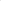 Посмотрите на картинки и скажите, что на них изображено.-Как одним словом назвать все эти предметы? (посуда)2. Основная часть.- Ребята, Петя очень хочет с нами чайку попить.- Ребята, чашки у вас есть, давайте мы с вами выпьем чай, но он очень горячий, на него надо подуть.Упражнение на дыхание «Подуем на чай». По моей команде вы сделаете вдох и подуете, не поднимая плеч, не раздувая щек, вытянув губы трубочкой. Вот так (дети дуют на ватку, которая находится у них на ладошках (Упражнение повторяется 2-3 раза). - Попили чай, надо помочь Пете помыть посуду.           Пальчиковая гимнастика “Помощники”Раз, два, три, четыре, (удар кулачками, хлопки в ладоши).Мы посуду перемыли: (одна ладошка скользит по другой).Чайник, чашку, ковшик, ложку и большую поварешку. (Загибают пальчики, начиная с большого).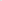 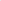 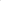 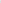 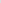 Мы посуду перемыли, (одна ладошка скользит по другой).Только чашку мы разбили, И кастрюлю уронили, Ковшик тоже развалился, Нос у чайника отбился. Ложку мы чуть-чуть сломали (Загибают пальчики, начиная с большого пальца).Так мы Пете помогали. (Удар кулачками, хлопки в ладоши).- Ребята, вы так старались, Пете помогали, что посуду изломали! Придется теперь ее ремонтировать. Но прежде, Петя вас угостит конфеткой. (каждый ребенок берет конфетку с вазочки на столе, каждая конфетка определенного цвета: синяя, зеленая, желтая, красная,оранжевая;проходит на своё место, на столе ориентир значок «конфетка»)Дидактическая игра «Собери чайную посуду».-Ребята, из отдельных частей давайте соберем предмет чайной посуды.Каждый ребенок собирает свою картинку!(предмет чайной посуды)Физкультминутка «Посуда»Вот большой стеклянный чайник, очень важный, как начальник. (Встать лицом в круг, выпятив живот)Вот фарфоровые чашки, очень хрупкие бедняжки!Вот фарфоровые блюдца, только стукни разобьются.Вот серебряные ложки, голова на тонкой ножке!Вот пластмассовый поднос ,он посуду нам принес!(показ движений в соответствии со словами) играем 2 раза.Воспитатель предлагает детям сесть за стол, поиграть с Петей.Дидактическая игра «Назови ласково».-Ребята, Петя сейчас будет показывать вам предмет, а вы называйте его ласково.-Назовите ласково чашку, ложку, стакан, чайник, нож и т. д. (чашечка, ложечка, стаканчик и т. д.)- Вот и настала пора прощаться с Петей. Он очень рад, что у него появились новые друзья. (Воспитатель включает магнитофон с минусовкой для частушек)3. Заключительная часть.Дети с воспитателем выходят к гостям пропеть частушки(воспитатель с детьми заранее выучил частушки)-Самовар поет, гудит,Только с виду он сердит.К потолку пускает пар,Наш красавец самовар.-Самовар пыхтит, искритсяЩедрый, круглый, золотойОзаряет наши лицаОн своею добротой.-Лучше доктора любогоЛечит скуку и тоскуЧашка вкусного, крутогоСамоварного чайку!-Посидеть за самоваромРады все наверняка,Ярким солнечным пожаром.У него горят глаза!(Воспитатель раздаёт гостям шаблоны самоварчиков, на них записаны поговорки о чаепитии, гости читают вслух)Воспитатель: А ещё русский народ сочинял пословицы и поговорки про самовар:Самовар кипит – уходить не велит.Печка матушка, а самовар – батюшка.(Дети садятся за стол к самовару)Воспитатель: Вот так интересно можно провести время у самовара! Ребята, а кто запомнил в каком городе изготавливают самовары? А какие бывают самовары, в виде чего? Что вам интересного еще запомнилось?Дети: (ответы детей)Воспитатель: А ещё я вам ребята хочу подарить вот такие самовары! Предлагаю вам дома украсить ваш самовар. Вы можете повторить узор или придумать свой. А потом принесёте их в детский сад, и мы с вами сделаем выставку ваших самоваров. И дорогим гостям, тоже дарю самоварчики!Воспитатель: Наступает час прощанья,                   Будет краткой наша речь.Говорю вам: «До свиданья! До приятных, новых встреч!“Муниципальное автономное дошкольное образовательное учреждение«Детский сад №56 комбинированного вида»683023, г. Петропавловск-Камчатский, проспект Победы, 53, тел/ф.29-56-10, mdou-56@pkgoКонспект занятия по развитию речи с элементами РНК в средней группе«В гости к Самовару»Подготовила и провела воспитатель:Бажутина Анастасия ВладимировнаДата проведения: 24 ноября 2021годг.Петропавловск-Камчатский2021г.